The Business Model Canvas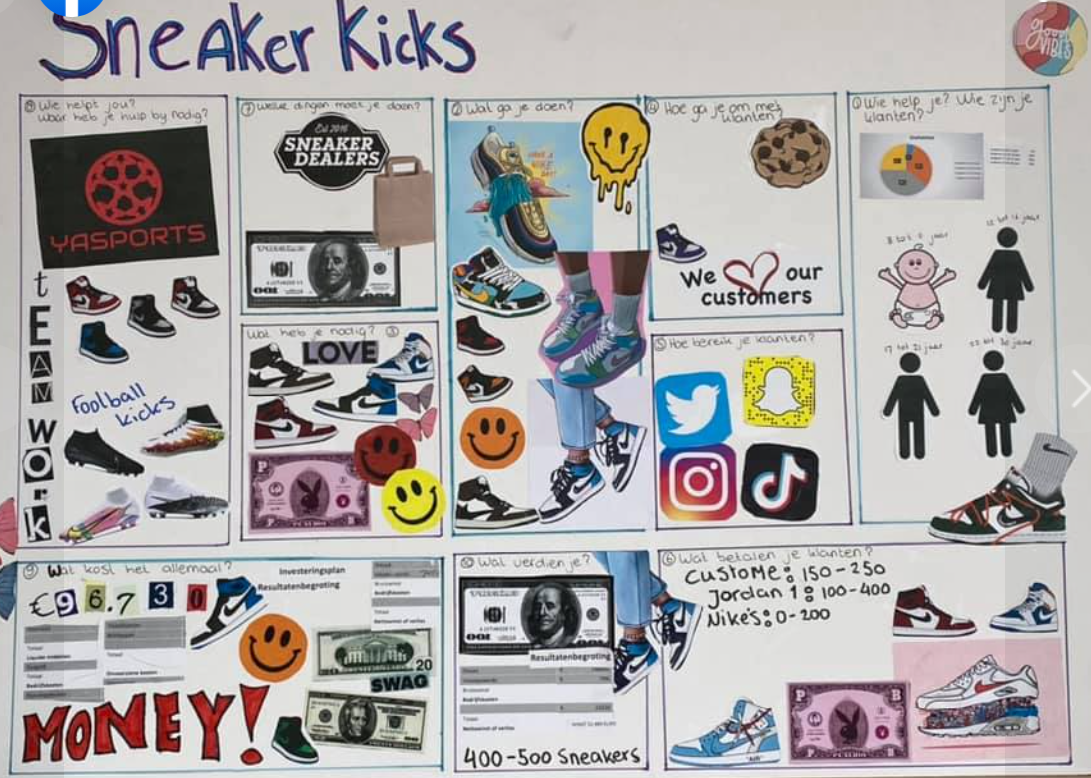  5. Strategische partners      Wie helpt jou? Waar heb je hulp  bij nodig?1.KernactiviteitenBeschrijf wat jullie gaan doen in het kort.2. KlantwaardeWat is jullie idee en wat is er bijzonder aan?Wat is jullie USP (Unique selling point)3. KlantrelatiesHoe ga je om met je klanten?4. KlantsegmentenWie zijn  jullie  klanten?Wie wordt jullie doelgroep?Wat zijn de kenmerken van deze doelgroep? 5. Strategische partners      Wie helpt jou? Waar heb je hulp  bij nodig?6. Mens en middelenWat heb je nodig om het plan uit te voeren?Materiaal (spullen):Informatie (kennis):2. KlantwaardeWat is jullie idee en wat is er bijzonder aan?Wat is jullie USP (Unique selling point)7. KanalenHoe bereiken jullie de klanten?4. KlantsegmentenWie zijn  jullie  klanten?Wie wordt jullie doelgroep?Wat zijn de kenmerken van deze doelgroep?8. KostenBegroting: wat gaat het allemaal kosten? Welke kosten moet je maken?8. KostenBegroting: wat gaat het allemaal kosten? Welke kosten moet je maken?10. VerdienmodelWat verdien je?	9. InkomstenWat betalen de klanten?. 9. InkomstenWat betalen de klanten?. 9. InkomstenWat betalen de klanten?. 